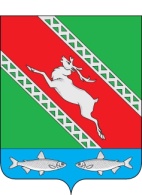 РОССИЙСКАЯ ФЕДЕРАЦИЯИРКУТСКАЯ ОБЛАСТЬАдминистрациямуниципального образования «Катангский район»ПОСТАНОВЛЕНИЕот 25 марта 2024 года                           село Ербогачен                                             № 136 - пО введении режима функционирования чрезвычайной ситуации для Катангского муниципального звена территориальной подсистемы единой государственной системы предупреждения и ликвидации чрезвычайных ситуаций Иркутской области на территории муниципального образования «Катангский район»В связи с ограниченным сроком действия автозимника и отсутствием нормативного запаса дизельного топлива на дизельных электростанциях МУП «Катангская ТЭК» в населенных пунктах Катангского района в соответствии с Федеральным законом от 21 декабря 1994 года № 68-ФЗ «О защите населения и территорий от чрезвычайных ситуаций природного и техногенного характера», постановлением Правительства Российской Федерации от 30 декабря 2003 года № 794 «О единой государственной системе предупреждения и ликвидации чрезвычайных ситуаций», протоколом заседания комиссии по предупреждению и ликвидации чрезвычайных ситуаций и обеспечению пожарной безопасности муниципального образования «Катангский район» от 25 марта 2024 года № 8, руководствуясь статьей 48 Устава муниципального образования «Катангский район», администрация муниципального образования «Катангский район»ПОСТАНОВЛЯЕТ:1. Ввести режим функционирования чрезвычайной ситуации для Катангского муниципального звена территориальной подсистемы единой государственной системы предупреждения и ликвидации чрезвычайных ситуаций Иркутской области на территории муниципального образования «Катангский район» с 11 часов 00 минут 25 марта 2024 года.2. Рекомендовать директору МУП «Катангская ТЭК» А.Н. Молчанову. 2.1. Принять все необходимые меры по завозу дизельного топлива в полном объеме в населенные пункты Катангского района;2.2. Ежесуточно предоставлять информацию о завозе, расходе и остатках дизельного топлива в МКУ «ЕДДС МО «Катангский район».3. МКУ «ЕДДС МО «Катангский район» осуществлять сбор и донесение информации до руководителей и должностных лиц о складывающейся ситуации в соответствии с «Порядком сбора и обмена информацией в области защиты населения и территорий от ЧС».4. Признать утратившим силу постановления администрации муниципального образования «Катангский район» от 24 января 2024 года № 43-п «О введении режима функционирования повышенной готовности для Катангского муниципального звена территориальной подсистемы единой государственной системы предупреждения и ликвидации чрезвычайных ситуаций Иркутской области на территории муниципального образования «Катангский район» в границах населенных пунктов Ербогачен, Преображенка, Ерема, Калинина, Подволошино».5. Данное постановление опубликовать в Муниципальном вестнике, на     официальном сайте муниципального образования «Катангский район».6. Контроль за исполнением настоящего постановления оставляю за собой.Исполняющий обязанности мэра муниципального образования «Катангский район»                                                                                               Е.В. Васильева